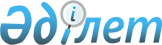 Мұғалжар аудандық мәслихатының 2017 жылғы 22 желтоқсандағы № 144 "2018-2020 жылдарға арналған Батпақкөл ауылдық округ бюджетін бекіту туралы" шешіміне өзгерістер енгізу туралы
					
			Мерзімі біткен
			
			
		
					Ақтөбе облысы Мұғалжар аудандық мәслихатының 2018 жылғы 11 қыркүйектегі № 235 шешімі. Ақтөбе облысы Әділет департаментінің Мұғалжар аудандық Әділет басқармасында 2018 жылғы 26 қыркүйекте № 3-9-211 болып тіркелді. Мерзімі өткендіктен қолданыс тоқтатылды
      Қазақстан Республикасының 2008 жылғы 4 желтоқсандағы Бюджет Кодексінің 109-1 бабына, Қазақстан Республикасының 2001 жылғы 23 қаңтардағы "Қазақстан Республикасындағы жергілікті мемлекеттік басқару және өзін-өзі басқару туралы" Заңының 6 бабына сәйкес, Мұғалжар аудандық мәслихаты ШЕШІМ ҚАБЫЛДАДЫ:
      1. Мұғалжар аудандық мәслихатының 2017 жылғы 22 желтоқсандағы № 144 "2018-2020 жылдарға арналған Батпақкөл ауылдық округ бюджетін бекіту туралы" (нормативтік құқықтық актілерді мемлекеттік тіркеу тізілімінде № 5847 тіркелген, 2018 жылдың 25 қаңтарында Қазақстан Республикасы нормативтік құқықтық актілерінің электрондық түрдегі эталондық бақылау банкінде жарияланған) шешіміне мынадай өзгерістер енгізілсін:
      1 тармақта:
      1) тармақшасында:
      кірістер – "69 344,0" сандары "71 808,0" сандарына ауыстырылсын;
      оның ішінде:
      трансферттер түсімдері – "68 574,0" сандары "71 038,0" сандарына ауыстырылсын;
      2) тармақшасында:
      шығындар – "69 344,0" сандары "71 808,0" сандарына ауыстырылсын;
      6-1 тармақта:
      "8 950,0" сандары "11 414,0" сандарына ауыстырылсын.
      2. Көрсетілген шешімнің 1 қосымшасы осы шешімнің қосымшасына сәйкес жаңа редакцияда жазылсын.
      3. "Мұғалжар аудандық мәслихатының аппараты" мемлекеттік мекемесі заңнамада белгіленген тәртіппен:
      1) осы шешімді Мұғалжар аудандық Әділет басқармасында мемлекеттік тіркеуді;
      2) осы шешімді Қазақстан Республикасы нормативтік құқықтық актілерінің эталондық бақылау банкінде ресми жариялауға жіберуді қамтамасыз етсін.
      4. Осы шешім 2018 жылдың 1 қаңтарынан бастап қолданысқа енгізіледі. 2018 жылға арналған Батпақкөл ауылдық округ бюджеті
					© 2012. Қазақстан Республикасы Әділет министрлігінің «Қазақстан Республикасының Заңнама және құқықтық ақпарат институты» ШЖҚ РМК
				
      Мұғалжар аудандық мәслихатының хатшысының өкілеттігін уақытша жүзеге асырушы, сессия төрағасы 

Н. Сарсенов
Мұғалжар аудандық мәслихатының
2018 жылғы 11 қыркүйектегі
№ 235 шешіміне
қосымша
Мұғалжар аудандық мәслихатының
2017 жылғы 22 желтоқсандағы
№ 144 шешіміне
1 қосымша
санаты
санаты
санаты
санаты
сомасы (мың теңге)
сыныбы
сыныбы
сыныбы
сомасы (мың теңге)
кіші сыныбы
кіші сыныбы
сомасы (мың теңге)
атауы
сомасы (мың теңге)
1. КІРІСТЕР
71 808,0
1
САЛЫҚТЫҚ ТҮСІМДЕР
756,0
01
Табыс салығы
137,0
2
Жеке табыс салығы
137,0
04
Меншікке салынатын салықтар
619,0
1
Мүлкіне салынатын салықтар
180,0
3
Жер салығы
88,0
4
Көлік құралдарына салынатын салық
 351,0
2
САЛЫҚТЫҚ ЕМЕС ТҮСІМДЕР
14,0
06
Басқа да салықтық емес түсімдер
14,0
1
Басқа да салықтық емес түсімдер
14,0
4
Трансферттердің түсімдері
71 038,0
02
Мемлекеттік басқарудың жоғары тұрған органдарынан түсетін трансферттер
71 038,0
3
Аудандардың (облыстық маңызы бар қаланың) бюджетінен трансферттер
71 038,0
функционалдық топ
функционалдық топ
функционалдық топ
функционалдық топ
функционалдық топ
сомасы (мың теңге)
функционалдық кіші топ
функционалдық кіші топ
функционалдық кіші топ
функционалдық кіші топ
сомасы (мың теңге)
бюджеттік бағдарламалардың әкiмшiсі
бюджеттік бағдарламалардың әкiмшiсі
бюджеттік бағдарламалардың әкiмшiсі
сомасы (мың теңге)
бағдарлама
бағдарлама
сомасы (мың теңге)
атауы
сомасы (мың теңге)
ІІ. ШЫҒЫНДАР
71 808,0
01
Жалпы сипаттағы мемлекеттiк қызметтер
20 393,0
1
Мемлекеттiк басқарудың жалпы функцияларын орындайтын өкiлдi, атқарушы және басқа органдар
20 393,0
124
Аудандық маңызы бар қала, ауыл, кент, ауылдық округ әкімінің аппараты
20 393,0
001
Аудандық маңызы бар қала, ауыл, кент, ауылдық округ әкімінің қызметін қамтамасыз ету жөніндегі қызметтер
16 443,0
022
Мемлекеттік органның күрделі шығыстары
3 950,0
04
Бiлiм беру
45 738,0
1
Мектепке дейiнгi тәрбие және оқыту
45 738,0
124
Аудандық маңызы бар қала, ауыл, кент, ауылдық округ әкімінің аппараты
45 738,0
004
Мектепке дейінгі тәрбиелеу және оқыту және мектепке дейінгі тәрбиелеу және оқыту ұйымдарында медициналық қызмет көрсетуді ұйымдастыру
45 738,0
07
Тұрғын үй коммуналдық шаруашылық
3 677,0
3
Елді-мекендерді көркейту
3 677,0
124
Аудандық маңызы бар қала, ауыл, кент, ауылдық округ әкімінің аппараты
3 677,0
008
Елді мекендердегі көшелерді жарықтандыру
3 531,0
011
Елді мекендерді абаттандыру мен көгалдандыру
146,0
12
Көлiк және коммуникация
1 500,0
1
Автомобиль көлiгi
1 500,0
124
Аудандық маңызы бар қала, ауыл, кент, ауылдық округ әкімінің аппараты
1 500,0
013
Аудандық маңызы бар қалаларда, ауылдарда, кенттерде, ауылдық округтерде автомобиль жолдарының жұмыс істеуін қамтамасыз ету
1 500,0
13
Басқалар
500,0
9
Басқалар
500,0
124
Аудандық маңызы бар қала, ауыл, кент, ауылдық округ әкімінің аппараты
500,0
040
Өңірлерді дамытудың 2020 жылға дейінгі бағдарламасы шеңберінде өңірлерді экономикалық дамытуға жәрдемдесу бойынша шараларды іске асыруға ауылдық елді мекендерді жайластыруды шешуге арналған іс-шараларды іске асыру
500,0
V. Бюджет тапшылығы (профициті)
0,0
VI. Бюджет тапшылығын қаржыландыру (профицитін пайдалану)
0,0